ATZINUMS Nr. 22/9-3.6/108par atbilstību ugunsdrošības prasībāmAtzinums iesniegšanai derīgs sešus mēnešus.Atzinumu var apstrīdēt viena mēneša laikā no tā spēkā stāšanās dienas augstākstāvošai amatpersonai:Atzinumu saņēmu:20____. gada ___. ___________DOKUMENTS PARAKSTĪTS AR DROŠU ELEKTRONISKO PARAKSTU UN SATURLAIKA ZĪMOGU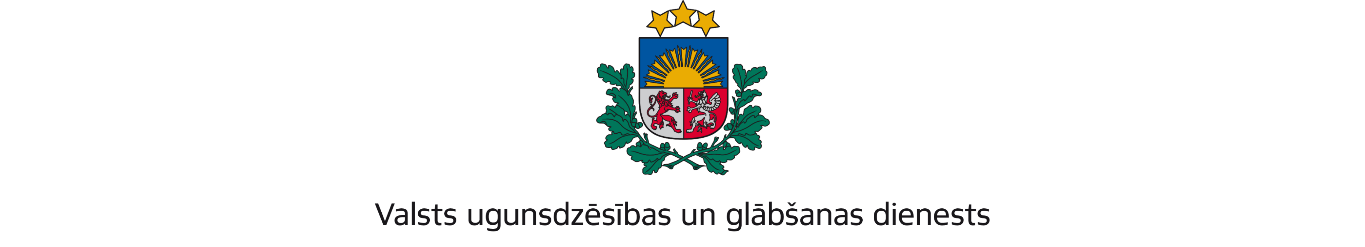 LATGALES REĢIONA PĀRVALDERīgas iela 1/3, Daugavpils, LV-5401; tālr.: 65455850; e-pasts: latgale@vugd.gov.lv; www.vugd.gov.lvDaugavpilsDaugavpils 11.pamatskola(izdošanas vieta)(juridiskās personas nosaukums vai fiziskās personas vārds, uzvārds)25.07.2023.Reģ. Nr.2712902175(datums)(juridiskās personas reģistrācijas numurs)Arhitektu iela 10, Daugavpils(juridiskās vai fiziskās personas adrese)1.Apsekots: Bērnu nometnes telpas Daugavpils 11.pamatskolā(apsekoto būvju, ēku vai telpu nosaukums)2.Adrese: Arhitektu iela 10, Daugavpils3.Īpašnieks (valdītājs): Daugavpils valstspilsētas pašvaldība, Reģ. Nr.90000077325,(juridiskās personas nosaukums vai fiziskās personas vārds, uzvārds)Kr.Valdemāra iela 1, Daugavpils, LV-5401(juridiskās personas reģistrācijas numurs un adrese vai fiziskās personas adrese)4.Iesniegtie dokumenti: nometnes vadītājas 2023.gada 24.jūlija iesniegums un 2023.gada 26.jūnija Daugavpils 11.pamatskolas iesniegums Nr.1.13/1165.Apsekoto būvju, ēku vai telpu raksturojums: Daugavpils 11.pamatskolas telpas (kabineti Nr.38, Nr.39, Nr.40, Nr.41, Nr.26, Nr.12 ēdnīca, tualetes telpas), telpu kopējā platība 514,1m2.6.Pārbaudes laikā konstatētie ugunsdrošības prasību pārkāpumi: nav7.Slēdziens: Bērnu nometnes telpas Daugavpils 11.pamatskolā (ar kopējo platību 514,1m2) atbilst ugunsdrošības prasībām. Telpas atļauts izmantot tikai dienas nometnes organizēšanai.8.Atzinums izsniegts saskaņā ar: Ministru kabineta 2009.gada 1.septembra noteikumu Nr.981 “Bērnu nometnes organizēšanas un darbības kārtība” 8.5.apakšpunktu.(normatīvais akts un punkts saskaņā ar kuru izdots atzinums)9.Atzinumu paredzēts iesniegt: Daugavpils 11.pamatskolai(iestādes vai institūcijas nosaukums, kur paredzēts iesniegt atzinumu)Valsts ugunsdzēsības un glābšanas dienesta Latgales reģiona pārvaldes (turpmāk- VUGD LRP) priekšniekam, Rīgas ielā 1/3, Daugavpilī, LV-5401.(amatpersonas amats un adrese)VUGD LRP Ugunsdrošības uzraudzības un civilās aizsardzības nodaļas inspektorsS. Kozlovskis(amatpersonas amats)(paraksts)(v. uzvārds)(juridiskās personas pārstāvja amats, vārds, uzvārds vai fiziskās personas vārds, uzvārds; vai atzīme par nosūtīšanu)(paraksts)